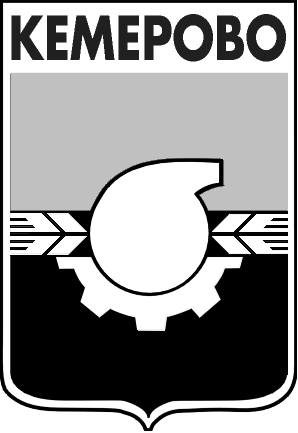 АДМИНИСТРАЦИЯ ГОРОДА КЕМЕРОВОПОСТАНОВЛЕНИЕот 24.12.2019 № 3459Об условиях приватизации здания, расположенного по адресу: г. Кемерово,  ул. Павленко, 7В соответствии с Федеральным законом от 21.12.2001 № 178-ФЗ 
«О приватизации государственного и муниципального имущества», положением «О порядке приватизации муниципального имущества города Кемерово», утвержденным решением Кемеровского городского Совета народных депутатов от 24.04.2015 № 403, положением «Об организации и проведении продажи государственного или муниципального имущества в электронной форме», утвержденным Постановлением Правительства РФ           № 860 от 27.08.2012, Прогнозным планом приватизации муниципального имущества города Кемерово на 2019 год, утвержденным решением Кемеровского городского Совета народных депутатов от 30.11.2018 № 183, отчетом об оценке рыночной стоимости от 18.11.2019 
№ 2243/10.4, выполненным ООО «Центр оценки»:           1. Признать утратившим силу постановление администрации города Кемерово от 16.08.2019 № 2124 «Об условиях приватизации здания, расположенного по адресу: г. Кемерово,  ул. Павленко, 7».2. Утвердить условия приватизации здания общей площадью 639,0 кв.м (кадастровый номер: 42:24:0101015:1833), расположенного по адресу: 
г. Кемерово, ул. Павленко, 7.2.1. Установить способ приватизации – продажа муниципального имущества в электронной форме на аукционе.2.2. Установить форму подачи предложений о цене – открытая.2.3. Установить начальную цену здания в соответствии с отчетом об оценке рыночной стоимости в размере 2 619 000 (два миллиона шестьсот девятнадцать тысяч) рублей с учетом НДС.2.4. Продажа муниципального имущества осуществляется одновременно с земельным участком общей площадью  2001,0 кв.м (кадастровый номер: 42:24:0101015:705) стоимостью 985 000 (девятьсот восемьдесят пять тысяч) рублей, НДС не облагается.3. Комитету по работе со средствами массовой информации администрации города Кемерово (Е.А.Дубкова) обеспечить официальное опубликование настоящего постановления.4. Контроль за исполнением данного постановления возложить 
на председателя комитета по управлению муниципальным имуществом города Кемерово Н.Ю.Хаблюка.Глава города 					                                    И.В.Середюк